Maine Department of Corrections 
Supplemental Information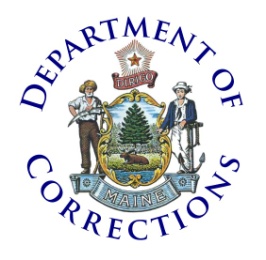 Any criminal conviction and/or juvenile adjudication may disqualify you from consideration for this position. This includes motor vehicle violations that constitute crimes including OUIs/DWIs/OASs committed as an adult and/or as a juvenile.YES  ☐   NO ☐  If YES, please explain:I understand the information provided in this form will be utilized solely for the purpose of obtaining a background check as described above.  An electronic signature or a photocopy or FAX reproduction of this authorization and release form will be considered valid as an original signature.List at least three (3) employers and/or supervisors who would be able to provide an accurate assessment of your work performance.APPLICANT CERTIFICATIONI hereby authorize the employers and/or supervisors listed on this form to release any information pertaining to my employment with their organization.  I understand that my authorization will be effective from the date of my signature and that the information obtained will be utilized solely for the purpose of obtaining a reference check for employment.  An electronic signature or a photocopy or FAX reproduction of this authorization and release form will be considered valid as an original signature.Please list all names you have ever used and your residences for the past ten (10) years.Please list any friends or relatives that are employed with the Maine Department of Corrections and the facility/division that they work at. Do you know anyone who is a current or former prisoner/juvenile or resident/probationer or has otherwise been in the custody or under the supervision of the Maine Department of Corrections?  YES ☐     NO ☐  If YES, please describe:Would you have any problem dealing with a particular type of offender?  YES ☐    NO ☐  IF YES, please describe:How did you hear about this career opportunity?Radio ☐ Station?______________________	Television   ☐  		Friend   ☐  	Newspaper   ☐  DOC Employee    who?_______________________  Professor/Instructor  ☐  School?_____________________Online ☐  website?___________________________   Other ☐  explain - ________________________________This form MUST be completed and submitted as part of your application package.  All questions must be answered completely and accurately.  Omission or falsification of information discovered at any time during the pre-screening process that would reflect on your honesty or ability to perform the job will result in immediate termination of employment consideration.  The information you provide in this form will be used in determining your suitability for employment with the Maine Department of Corrections.APPLICANT INFORMATIONAPPLICANT INFORMATIONAPPLICANT INFORMATIONLast Name:      Maiden/Other Name:      Last Name:      Maiden/Other Name:      First Name:      Middle Name:      Social Security Number:
     Social Security Number:
     Driver’s License Number & State:
     Date of Birth:
     THE MAINE DEPARTMENT OF CORRECTIONS CONDUCTS A 
BACKGROUND CHECK, WHICH INCLUDES THE FOLLOWING:a. Department of Corrections recordsb. Motor Vehicle driving recordsc. State and Federal Criminal History Record Information HAVE YOU EVER BEEN CONVICTED OF A CRIME AS AN ADULT OR ADJUDICATED OF ANY CRIME AS A JUVENILE?  This includes crimes or juvenile crimes or their equivalent in any jurisdiction including federal, military, tribal, and other states or countries.APPLICANT CERTIFICATIONSignature:Date:PROFESSIONAL REFERENCESComplete Name:      Daytime Phone:      Number of Years Known:      Relationship:      Complete Name:      Daytime Phone:      Number of Years Known:      Relationship:      Complete Name:      Daytime Phone:      Number of Years Known:      Relationship:      Signature:Date:PREVIOUS NAMES/RESIDENCESPREVIOUS NAMESFORMER COMPLETE ADDRESS & # YEARS LIVED THERENAMERELATIONSHIPFACILITY/DIVISION